If you are serious, please keep the following in mind:You will be required to participate in activities that are after school (significant part of your grade)ASB/Leadership will be your elective for the entire year If SELECTED, you are committing to being a LEADER for the entire school year I understand that the responsibilities of the AFS Leadership Team are: To promote respect for our school To make policies concerning student activities to build better school spirit and participation To discuss and recommend solutions to problems which concern the students of AFS To help raise money for the activities of the AFS ASB and spend the funds for the benefit of ALL of the students at AFS To attend and actively participate in all Leadership classes, meetings, and activities To complete school/community service outside of class To maintain a 2.0 GPA (No F’s) To maintain a good discipline record for the entire school year  FAILURE TO MAINTAIN ANY ITEMS ABOVE WILL RESULT IN PROBATIONARY STATUS OR REMOVAL FROM LEADERSHIPAPPLICATION INCLUDES: Short Answer Questions: Fill out the questions and remember other AFS students are applying for the same opportunity. What makes YOU different?  Teacher Recommendation: You must obtain a teacher recommendation from your current CORE teacher. Parent Permission and Contact: I hereby give my permission for my student _________________________________ to apply to be a student leader at Art Freiler School. Print Parent Name: ___________________________________________Date: _____________________Parent Signature:_________________________________________ Phone #:_____________________Student Signature: I completely understand all that is required of me for an ASB Leadership Elective. ________________________________________________________________________ Date:______________________________(Student Signature) Art Freiler School Leadership Short Answer Questions: Please answer in complete sentences. You may use another piece of paper if you need more space or type your answers on a separate document. Please take your time and thoughtfully answer these questions. J Why do you want to be in AFS Leadership? What are you looking the most forward to? ________________________________________________________________________________________________________________________________________________________________________________________________________________________________________________________________________What Leadership qualities do you possess? ______________________________________________________________________________________________________________________________________________________________________________________________________We are always looking for creative ways to increase student participation at school. What ideas do you have? Describe your idea. ______________________________________________________________________________________________________________________________________________________________________________________________________What positive influence will you have at Freiler next school year? ______________________________________________________________________________________________________________________________________________________________________________________________________What would you do in the following scenario? You are a leadership member hosting a lunch time activity. Someone throws food at a participant in the activity. The participant, although wasn’t hurt left the activity in embarrassment. The administration wants to know who threw the food. You saw the person who threw the food and he is your good friend. ________________________________________________________________________________________________________________________________________________________________________________________________________________________________________________________________________Art Freiler School Leadership Teacher Recommendation  Mrs. Donovan will reach out to your current teachers for a recommendation please fill out the following current class schedule Student’s Name: _________________________________________Grade Level: _____________________________________*For 5th Grade ONLY:Current Teacher: ___________________________PE Teacher: ________________________________*For 6th & 7Th Grade ONLY: 1st Period Teacher: ________________________2nd Period Teacher:  ______________________3rd Period Teacher:  ______________________4th Period Teacher: _______________________5th Period Teacher: _______________________6th Period Teacher: _______________________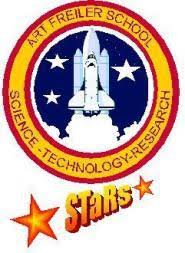 Art Freiler School Leadership Application 2020-2021DUE May 14, 2021 to Mrs. Donovan adonovan@tusd.netName: ___________________________________ Grade: ____Phone Number: ____________________________________Email Address: _____________________________________